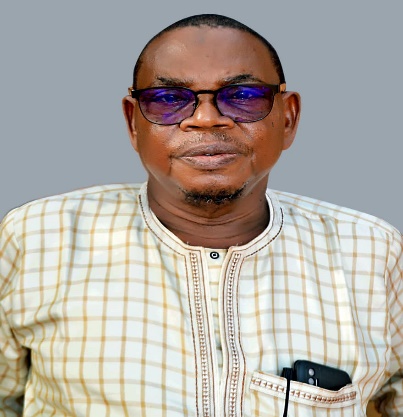 Assane Alamine, Directeur national de l’Enseignement Catholique au Niger.Né le 16 janvier 1958 à Niamey en République du Niger.Il fréquenta l’Ecole Mission Garçons de Niamey en 1964. Le 1er octobre 1979, il commença une carrière d’enseignant avant de rejoindre la Direction Nationale en 1990 pour occuper le poste de Directeur National Adjoint. Il suspend ses fonctions pour une formation de Conseiller pédagogique en 1995. Deux ans après, il retrouve son poste de Directeur National Adjoint avant d’être nommé en 2000 Directeur national.